Муниципальное общеобразовательное учреждение«Средняя общеобразовательная школа имени И.Е.Кулакова»с.Приуральское                                                                    Урок истории в 6 классе по теме«Князь Владимир и крещение Руси ».Автор:  Степанено Татьяна Леонидовна, учитель истории и обществознанияУрок соответствует авторской программе «История России 6-9 классы» А. А. Данилова и Л. Г. Косулиной. - М.: Просвещение, 2009.  Тема: «Князь Владимир и крещение Руси».  ПОЯСНИТЕЛЬНАЯ ЗАПИСКА.Тема «Князь Владимир и крещение Руси» представляет собой большой интерес для изучения и исследования. Князь Владимир, его деятельность, личность, роль в судьбе древней Руси — вопросы интересующие и привлекающие внимание. В данном проекте раскрывается вопрос об основных направлениях внешней и внутренней политики князя Владимира, значение его деятельности для укрепления государства на Руси. На основании знаний учащихся, работы с дополнительным материалом в ходе урока выделяются причины и значение принятия христианства на Руси. Вхождение в проект начинается с обсуждения вопросов, связанных с темой проекта с выяснением областей знания – незнания. (Презентация ).Одна из главных целей проектной деятельности на уроке – развитие навыков самостоятельной деятельности учащихся. Итогом, продуктом проекта на уроке должна стать таблица «Причины и значение принятия христианства на Руси», её представление на уроке, а также выделение главной проблемы урока («Почему именно христианство было избрано князем Владимиром, как главная религия Руси?») и написания  сочинения эссе по ней  ).Цель: контроль знаний и умений учащихся, содействие их творческому развитию и формированию у них интеллектуальных знаний и умений.Задачи: формирование навыков использования справочного материала, его систематизация и использование в работе;формирование навыков публичного представления результатов работы;активизация, актуализация, расширение знаний по предмету ;совершенствование технологических умений; развитие учебной мотивации.Регулятивные универсальные учебные действияВ процессе урока учащиеся научатся:целеполаганию, включая постановку новых целей, преобразование практической задачи в познавательную;планировать пути достижения целей;уметь самостоятельно контролировать свое время и управлять им;принимать решения в проблемной ситуации на основе переговоров;осуществлять учебную и познавательную деятельность как устойчивую в отношении помех;осуществлять познавательную рефлексию в отношении действий по решению учебных и познавательных задач;владению основами саморегуляции эмоциональных состояний; прилагать волевые усилия и преодолевать трудности и препятствия на пути достижения целей.Коммуникативные универсальные учебные действияВ процессе урока учащиеся научатся:учитывать разные мнения и стремиться к координации различных позиций в сотрудничестве;уметь формулировать собственное мнение и позицию, аргументировать ее и координировать ее с позициями партнеров в сотрудничестве при выработке общего решения в совместной деятельности;уметь устанавливать и сравнивать разные точки зрения прежде, чем принимать решения и делать выборы;уметь аргументировать свою точку зрения, спорить и отстаивать свою позицию не враждебным образом;уметь договариваться и приходить к общему решению, в т.ч. в ситуации столкновения интересов;уметь задавать вопросы необходимые для организации собственной деятельности и сотрудничества с партнером;адекватно использовать речевые средства для решения различных коммуникативных задач; владение устной и письменной речью; строить монологическое контекстное высказывание;уметь организовывать и планировать учебное сотрудничество с учителем и сверстниками, определять цели и функции участников, способы взаимодействия; планировать общие способы работы;владеть основами коммуникативной рефлексии; использовать адекватные языковые средства для отображения своих чувств, мыслей, мотивов и потребностей; отображать в речи (описание, объяснение) содержания совершаемых действий. Познавательные универсальные учебные действияВ процессе урока учащийся научается:основам реализации проектной деятельности;создавать и преобразовывать модели и схемы для решения задач;осуществлять выбор наиболее эффективных способов решения задач в зависимости от конкретных условий;устанавливать причинно-следственные связи;основам ознакомительного, изучающего, усваивающего и поискового чтения;структурировать тексты, включая умение выделять главное и второстепенное, главную идею текста, выстраивать последовательность описываемых событий,Матапредметные результаты: Основной процедурой итоговой оценки достижения метапредметных результатов является защита итогового индивидуального проекта. Оборудование: мультимедийное оборудование, презентация к уроку, карточки с заданиями, таблицы, историческая карта.ХОД УРОКА. Организационный момент.Учитель: Здравствуйте, ребята. Сегодня мы с вами  рассмотрим тему «Князь Владимир и крещение Руси». Скажите, пожалуйста, какова цель нашего урока?Учащиеся дают ответы, цель урока формулируется:Осознание и понимание учащимися причин и значимости крещения Руси.Учитель: Ребята, давайте сейчас с вами сформулируем проблему нашего урока и обозначим дальнейший план наших с вами действий:Почему именно христианство было избрано князем Владимиром, как главная религия Руси? План:1.Анализ и систематизация полученных знаний по теме.2.Самостоятельное изучение информации, а именно фрагментов легенд о крещении Руси.3.Составление таблицы «Причины и значение принятия христианства на Руси».4.Анализ полученной информации.5.Представление результата проекта.6.Ответ на вопрос «Почему именно христианство было избрано князем Владимиром, как главная религия Руси?»Тест.1. Перед тем как стать киевским князем, где правилкнязь Владимир:А) в ПолоцкеБ) в НовгородеВ) в Древлянской земле2. В каком году князь Владимир овладел киевским престолом:А) 980 годуБ) 988 годуВ) 600 году. 3. Во время первой религиозной реформы, князь Владимир объявил главным богом:А) ПерунаБ) Мокошь В) Ярило.4. Укажите лишнее. Крестив Русь, князь Владимир стремился:А) укрепить княжескую властьБ) укрепить государство с помощью единой религииВ) укрепить международный авторитет РусиГ) ввести на Руси многобожие. 5. Расставьте события в хронологическом порядке:А) Крещение жителей Киева      (4)Б) Захват Владимиром Корсуни     (2)В) Обращение византийского императора к Владимиру с просьбой подавить бунт в войсках   (1)Г) Принятие крещения Владимиром.   (3)6. Крестившись, Владимир женился:А) на Рогнеде Б) на ОльгеВ) на Анне. 7. Верны ли следующие суждения?Принятие христианства не повлияло на личность князя Владимира.Князь Владимир объявлен святым Русской православной церковью.А) верно 1.Б) верно 2.В) оба суждения верны.Г) оба суждения неверны.8. Верны ли следующие суждения?Христианство запретило ритуальные убийства.Христианство запретило многоженство.А) верно 1.Б) верно 2.В) оба суждения верны.Г) оба суждения неверны. 9. Кто из русских князей (княгинь) первым принял христианство?А) ИгорьБ) ОльгаВ) Владимир10. Среди причин крещения Руси является лишней:А) укрепить княжескую властьБ) укрепить государство с помощью единой религииВ) укрепить международный авторитет РусиГ) ввести на Руси многобожие.Физминутка.Согласно легендам… рассказ учителя (с показом презентации):В 980 г. Владимир завладел киевским престолом, а Ярополк по воле брата был убит. Отличаясь государственной мудростью и личной храбростью, Владимир вел жизнь порочную, был человеком мстительным и жестоким. Став киевским князем, Владимир приказал на холме рядом со своими теремами поставить деревянных кумиров – изображения главных 6 богов славян, а том числе Перуна с серебряной головой и золотыми усами.В 983 г. Владимир ходил войной на ятвягов и покорил их. Возвратившись в Киев, он совершил жертвоприношение идолам. Старшины и бояре советовали Владимиру: «Бросим жребий на отрока или девицу: на кого падет того и принесем богам». Жребий пал на юного Ивана, сына одного варяга-христианина по имени Федор. Посланные сказали отцу: «Отдай сына богам, они выбрали его себе в жертву». Федор же отвечал: «Ваши боги – истуканы, сотворенные руками человеческими. Един Бог, которому покланяются греки, сотворил небо и землю. Не дам сына моего бесам». Услышав этот ответ, киевляне сбежались и разрушили двор варяга. Федор стоял с сыном на сенях. Народ кричал ему: «Дай сына своего богам!». Он отвечал: «Пусть боги сами придут и возьмут его если они боги. А вы о чем хлопочите?». Яростный крик был ответом толпы язычников, которые убили варягов. Тем не менее, именно при Владимире христианство стало государственной религией. Когда и как в душе Владимира произошел поворот к христианству, точно установить, разумеется, невозможно. События, если верить летописцу, разворачивались следующим образом. В Византии началось восстание против императора Василия II, и положение его оказалось очень тяжелым. Василий обратился к киевскому князю Владимиру за помощью. Владимир согласился, но с условием, что женится на сестре императора Анне. Византийский монах был вынужден принять это условие, но выдвинул свое: Владимир должен был креститься, ведь Анна – христианка. Владимир помог Василию сохранить трон, но император не торопился выполнять свое обещание.Согласно летописи, сначала князь пригласил проповедников из разных стран, выслушал их, но выбора сделать не смог. Тогда, посоветовавшись с боярами, он послал доверенных людей в разные концы света.   Знакомство обучающихся с отрывками из «Повести временных лет».Вопросы:Куда и зачем направил князь Владимир послов?Почему было решено принять крещение от греков? Можно ли считать, что основную роль в выборе веры сыграла красота православных обрядов?Чем руководствовался князь Владимир при выборе веры – личными или государственными соображениями?Воспроизведем фрагмент этого источника.ФРАГМЕНТ 1. «Корсунская легенда» (Выбор веры).Избрали мужей славных и разумных, числом десять, и сказали им: «Идите к болгарам, немцам и грекам, испытайте веру их». Пошли русские послы к болгарам, к немцам и грекам. Когда они возвратились, созвал князь Владимир бояр своих и старцев и сказали им: «Вот пришли посланные нами мужи, послушаем же все, что было с ними». Он же сказали: «Ходили мы к болгарам, смотрели, как они молятся в мечети, и нет в них веселья, только печаль великая. Не добр их закон. И пришли мы к немцам и видели в храмах их службу различную, но красоты не видели никакой. И пришли мы в греки, ввели нас туда, где служат они Богу своему и не знали – на небе мы или на земле: ибо нет на земле такого зрелища и красоты такой, и не знаем, как лучше рассказать об этом. Знаем только. Что служба их лучше, чем во всех других странах. Не можем мы забыть красоты той, ибо каждый человек, если вкусит сладкого, не возьмет потом горького: так и мы не можем уже быть в язычестве».Сказали же бояре: «Если бы плох был закон греческий, то не приняла бы его бабка твоя, Ольга, а была он мудрейшей из всех людей».И спросил Владимир: «Где примем крещение?».Они же сказали: «Где тебе любо».Если верить летописцу, именно после этого испытания вер Владимир принял окончательное решение. Летописное повествование о крещении Владимира принято называть Корсунской легендой. Тогда Владимир решил принудить Византию к исполнению данных обязательств силой, захватив город Херсонес (Корсунь) в Крыму. Анну срочно отправили в Корсунь. Владимир крестился. «Епископ же Корсунский с царицыными попами крестил Владимира. Многие дружинники, увидев это, крестились», — повествует летопись. Сочетавшись браком с Анной, Владимир возвратился в Киев со священниками, и иконами. По возвращению он крестил всех  своих сыновей. По примеру князя крестились многие знатные бояре, затем Владимир приступил к крещению жителей Киева.Обстоятельства крещения киевлян также описаны в «Повести временных лет».ФРАГМЕНТ 2.  (Обстоятельства крещения киевлян).Владимир…повелел опрокинуть идолы – одних изрубить, а других сжечь. Перуна же приказал привязать к хвосту коня и волочить его с горы по Боричеву взвозу к Ручью и приставил 12 мужей колотить его железами. Делалось это не потому, что дерево что-нибудь чувствует, но для поругания беса, который обманывал людей в этом образе, чтобы принял он возмездие от людей. Велик ты, Господи, и чудны дела твои! Вчера еще был чтим людьми, а сегодня поругаем. Когда влекли Перуна по Ручью к Днепру, оплакивали его не верные, так как не приняли они святого крещения. И притащив, кинули его в Днепр. И пристави Владимир людей, к нему сказав им: «Если пристанет где к берегу, отпихивайте его. А когда пройдет пороги, только тогда оставьте его». Они исполнили, что им было приказано. И когда пустили Перуна и прошел он пороги, выбросило его ветром на отмель, и оттого прослыло место то Перунья отмель, как она зовется до сих пор.Затем послал Владимир по всему городу сказать: «Если не придет, кто завтра на реку – будь то богатый, или бедный, или нищий, или раб будет мне врагом». Услышав это, с радостью пошли люди, ликуя и говоря: «Если бы не было это хорошим, не принял бы этого князь наш и бояре». На следующий же день вышел Владимир с попами царицыными и корсунскими на Днепр, и сошлось там людей без числа. Вошли в воду и стояли там одни до шеи, другие по грудь…некоторые держали младенцев, а уже взрослые бродили, попы же совершали молитвы, стоя на месте. И была видна радость на небе и на земле по всюду стольких спасенных душ.Учащиеся изучают документ и обсуждают его содержание, отвечая на вопросы: Где и как крестили киевлян?Как поступил князь Владимир с языческими идолами?Охотно ли расставались киевляне со старой верой? После крещения киевлян христианская вера распространилась по всей Руси.ФРАГМЕНТ 3. (Что нового?)Владимир приказал рубить церкви и ставить их по тем местам, где прежде стояли кумиры. И поставил церковь во имя Святого Василия на холме, где стоял идол Перуна и другие… И по другим городам стали ставить церкви и определять в них попов и приводить людей на крещение по всем городам и селам. Посылал он собирать у лучших людей детей и отдавать их в обучение книжное…Когда отданы, были в учение книжное, то тем самым сбылось на Руси пророчество, гласившее: «В те дни услышат глухие слова книжные, и ясен, будет язык косноязычных». Не слышали они раньше учения книжного, но по Божьему устроению и по милости своей помиловал их Бог. Как сказал пророк: «Помилую, кого хочу».Познакомившись с 3-м фрагментом,  обучающиеся отвечают на вопросы: Что нового появилось в жизни русского народа после принятия христианства?Как принятие христианства отразилось на нравственных основах народной жизни?Создаём проект… Страница учебника 36-42. Представляем проект…Завершает урок беседа, в ходе которой выделяется главная проблема урока — «Почему именно христианство было избрано князем Владимиром, как главная религия Руси?».Итоги урока…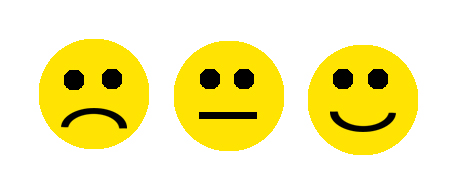         Сегодня я узнал(а)…Было интересно…Было сложно…Я выполнял задание…Я понял, что…Теперь я могу…Я почувствовал, что…Я приобрел…Я научился…У меня получилось…Я смог…Я попытался…Меня удивило…Урок дал мне для жизни…Мне захотелосьЛучше всего у меня получалось…Сложно было выполнять проект?Чему вы научились в процессе урока? Домашнее задание.П. 5, ответить на вопросы.   По выбору: 1.написать сочинение-эссе2.составить кроссворд1. Вводное слово учителя. Здравствуйте, ребята. На сегодняшнем уроке мы узнаем о том, как Древняя Русь приняла христианскую веру – веру в одного Бога, почему из нескольких подобных (монотеистических) религий Русь выбрала именно православие. Нам предстоит работа с историческим источником, созданным в XII веке –«Повестью временных лет». Надеюсь услышать ваше мнение по ряду вопросов и проблем.2. Опрос по домашнему материалу Что такое государство? (Особая форма организации политической власти)Каковы причины возникновения государства? (Необходимость защиты от внешних врагов; регулирования, упорядочения отношений между людьми, стремление богатой верхушки удержать власть над массой бедных соплеменников)Что делали первые русские князья от Олега до Ярослава Мудрого для укрепления государства? (Князь Олег Вещий объединил Киев и Новгород, собрав под своей властью окрестные союзы племён, он создал Древнерусское государство с центром в Киеве. Княгиня Ольга ввела «уроки» и «погосты», упорядочив сбор дани. Князь Владимир укрепил свою власть, крестив Русь. Ярослав Мудрый принял первый на Руси свод законов «Русскую Правду»).Запись в тетради новой темы – «Крещение Руси»3. Изучение нового материала Учитель: Итак, мы отправляемся в Х век во времена Владимира Святославича.Учитель: Памятники Владимиру, крестителю Руси, стоят в Киеве и в Новгороде (памятник «1000-летие России»). Святой, равноапостольный князь держит в руке крест, знак новой, истинной веры. А с чего же всё началось?Какую веру исповедовали жители Древней Руси до правления князя Владимира? (Язычество – многобожие)Какие народы Европы и Азии в развитии своих взглядов на мир тоже прошли через стадию язычества? (Все народы сначала исповедовали многобожие)В какой момент времени они принимали веру в одного Бога? В каких целях? (В основном в эпоху становления государственности для укрепления власти правителя и объединения многочисленных племён в единое государство)Какие вы знаете религии, исповедующие веру в одного Бога? (Христианство, ислам, иудаизм)Учитель: Русь не стала исключением. Вопрос стоял лишь о том, какую веру принять. Среди соседей Руси были языческие племена балтов и финно-угров, но были и государства, исповедовавшие веру в одного Бога.Работа у доски с картой.Вопрос – «Назвать и показать места проживания соседей славян.Какие верования были у них?»Учитель на карте после ответа ученика значками отмечает государства, исповедовавшие веру в одного Бога:Волжская Болгария (ислам) –  Хазарское царство (иудаизм) – Византийская империя (православие) –Германская империя, Польша (католичество) –  Учитель: Однако до принятия веры в одного Бога князь Владимир решил реформировать (обновить) язычество.Звучит музыкальный фрагмент(Музыкальная картина М. Мусоргского «Ночь на Лысой горе»)Учитель: Из множества славянских богов Владимир выделил 6 главных. В Киеве были поставлены статуи этих богов (идолы) – Перуна, Даждьбога, Хороса, Симаргла, Стрибога, Мокоши. Главным богом стал Перун – бог войны, бог князя. Запылали костры, состоялись жертвоприношения, в том числе и человеческие.Однако попытка превратить язычество в государственную религию, объединить различные верования и божества была неудачной.Язычество регулировало отношения человека с природой, а не человека с властью, с правителем. Язычество разделяло людей.А что было необходимо князю Владимиру? (Объединение племен и укрепление своей власти).Учитель: Как рассказывает нам Нестор-летописец в «Повести временных лет», первоначально к Владимиру пришли послы из четырёх разных государств (см. карту), чтобы рассказать князю о своей вере. Владимир выслушал всех и задал вопросы. Однако сделать выбор князь не смог.О том, что было дальше, мы узнаем из исторического источника – отрывка из «Повести временных лет» («Выбор веры» - Приложение 1).Что это за вид исторических источников? (Письменный)Учащиеся работают с текстом «Выбор веры». Один ученик читает одноименный раздел в учебнике.После прочтения текста учащиеся отвечают на вопросы к источнику.Куда и зачем отправил послов князь Владимир?Почему было решено принять крещение от греков? Можно ли считать, что основную роль в выборе веры сыграла красота религиозных обрядов?Чем руководствовался князь Владимир при выборе веры – личными или государственными соображениями?Вопрос к ученику, работавшему с текстом учебника: «Что интересней и полней раскрывает суть события – исторический источник или учебник?»Что же поразило бояр - послов в греческом храме?Учитель дополняет ответы учащихся на вопрос о причинах принятия крещения от греков (христианство проповедовало миролюбие, милосердие, гуманизм, равенство людей, свободу выбора, духовную самостоятельность личности. За свои поступки человек отвечал перед Богом. Христианство отличало благолепие. Идея «единое государство – единый князь – единый Бог». Требование международной обстановки. Помощь в развитии культуры. Вера не посягала на земные порядки и богоустановленную власть).Учитель коротко рассказывает о крещении Владимира в Корсуни в 988 году.Причиныпринятия христианства на РусиЗначение принятия христианства на РусиВо внутренней политикеВо внешней политикеПричиныпринятия христианства на РусиЗначение принятия христианства на РусиВо внутренней политике- Укрепление княжеской власти.- Объединение различных племён в державе Рюриковичей.- Укрепление государственной власти и порядка в стране.- Распространение славянской письменности, грамотности на Руси.- Приобщение к греческой(византийской) культуре, способствовавшее развитию  архитектуры, живописи, иконописи.- Изживание грубых языческих обычаев: кровной мести, человеческих жертвоприношений, многоженства и т.д.- Подъем духовности Руси, появление монастырей.Во внешней политике- Тесные отношения с Византийской империей.- Христианство вводило Русь в круг более развитых стран.- Укрепление международного авторитета Руси и установление равноправных   отношений с другими государствами.17На уроке я работал(а)Активно/пассивно18Своей работай на уроке яДоволен(на)/Не доволен(на)19Урок показался мнеКоротким/длинным20За урок яНе устал(а)/Устал(а)21Моё настроениеУлучшилось/ухудшилось22Материал урока был мнеПонятным/непонятным23Материал урока был мнеПолезным/Неполезным24Материал урока был мнеИнтересным/скучным25Материал урока был мнеЛегким/тяжелым